竹崎國小12月英語日活動資訊(5、6年級)Hello! Sarah!S：Hello! Sarah !My name is                 。  I want to ask you some questions。Thank you！   (Hello! Sarah!我的名字是          。我想請問您幾個問題。謝謝)S：What animals do you like? (你喜歡什麼動物呢？)S：I like         ？(我喜歡    。)Because it is cute。(因為牠很可愛)【理由僅供參考】S：Thank you！(謝謝)常見動物名稱相關資訊：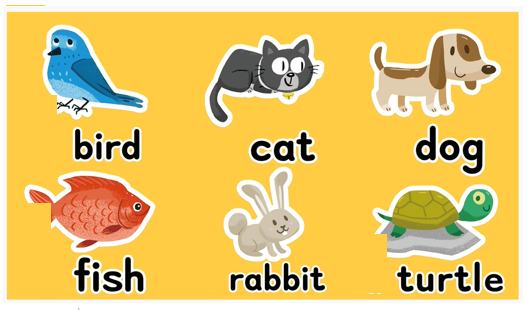 認證日期：                                    Signature：                 班級：     姓名：          